ArbeitsblattZivilcourage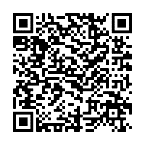 Zivilcourage zeigst du, wenn du etwas sagst, machst oder Hilfe holst, sobald du beobachtest, dass jemand unfair und gemein behandelt wird.Beantworte folgende Fragen. feel-ok.at hilft dir dabei: www.feel-ok.at/gewalt-zivilcourageHilfe anbieten 
und holenWelche Vorteile bringt Zivilcourage? 
Falls du nicht weiter weißt: Risiken und VorteileIn welchen Situationen ist es besser, wenn du Hilfe suchst, anstatt selber einzugreifen? 
Klicke auf: Tipps und dann Hilfe holenZwickmühleWenn deine Kolleg*innen etwas vorhaben, das deiner Meinung nach zu weit geht, kommst du in die Zwickmühle: Entscheidest du dich für deine Kolleg*innen, trägst du einen Teil der Verantwortung für das, was sie tun werden. Entscheidest du dich für dein Gerechtigkeitsgefühl, dann kannst du zwar mit Stolz in den Spiegel schauen, fühlst dich aber vielleicht wie ein „Kameradenschwein“.  Wie kannst du vermeiden, in eine solche Situation zu kommen? 
Hier kannst du dir Tipps holen: Freund*innen verpetzen?AlltagEin Junge sitzt in der Pause immer ganz alleine auf dem Pausenplatz. Keine*r der Klassenkamerad*innen will neben ihm sitzen und die anderen Schüler*innen laufen weg, wenn er mit ihnen in die Pause gehen will. Wie könntest du dem Jungen helfen? 
Falls du nicht weiter weißt: Mobbing in der SchuleIn einem Klub wird eine Freundin von dir von einem euch Unbekannten beim Tanzen recht offensiv angemacht. Du merkst, dass sie sich unwohl fühlt. Was könntest du machen, um die Anmache zu unterbrechen? 
Falls du nicht weiter weißt: Unangenehme AnmacheAm Arbeitsplatz, wo du die Lehre machst, hörst du, wie zwei ältere Lernende über eine andere Lernende lästern. Was könntest du dagegen machen?  
Falls du nicht weiter weißt: Lästern am Arbeitsplatz